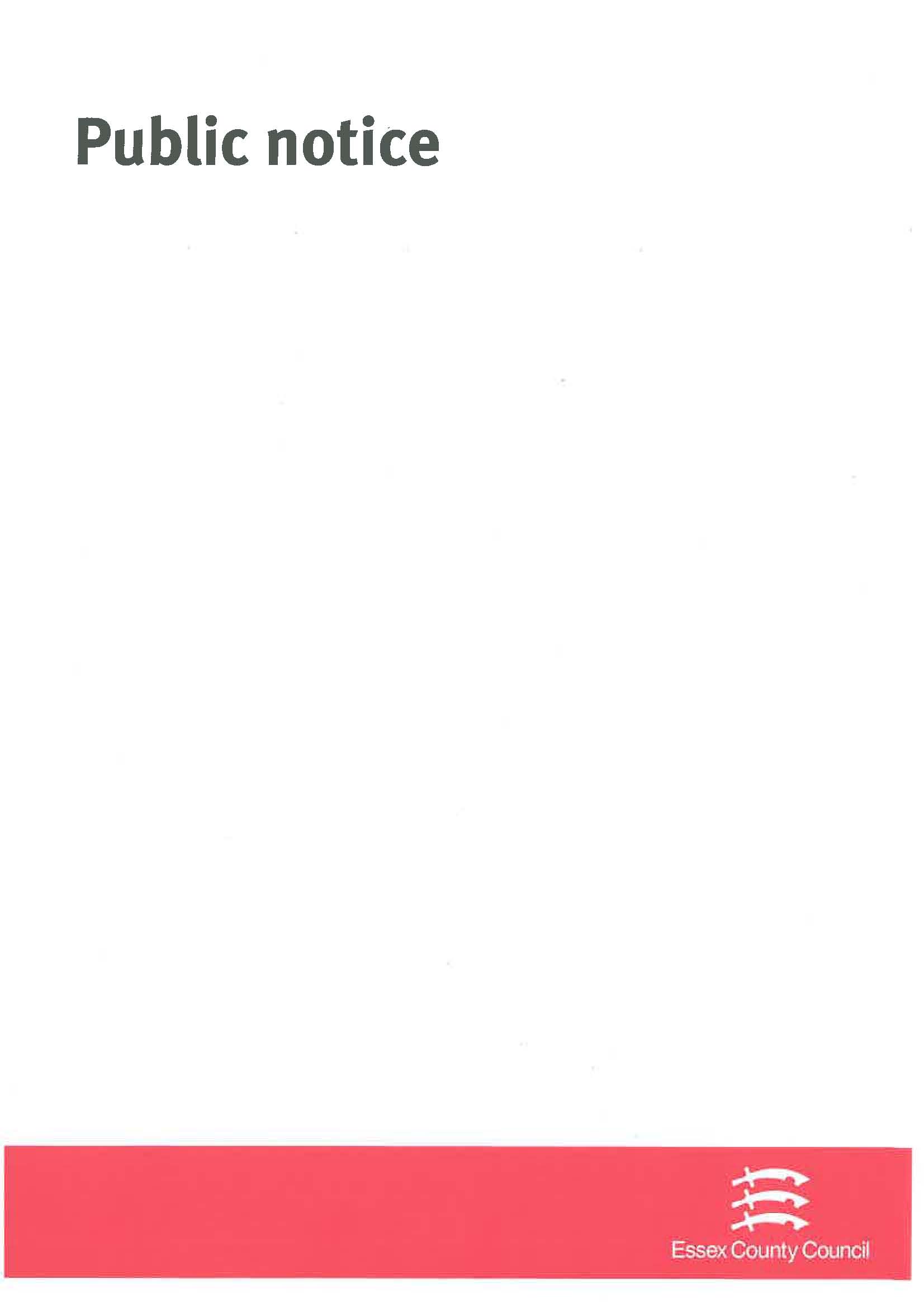 The Essex County Council (B1010 Maldon Road & B1021 Southminster Road, Burnham on Crouch) (30MPH & 40MPH Speed Limit) Order 2024Notice is hereby given that the Essex County Council has made the above Order under S84(1) and (2) and Parts III and IV of Schedule 9 to the Road Traffic Regulation Act 1984 (as amended).Effect of the order: To introduce a 40MPH speed limit on the following length of B1021 Southminster Road, Burnham-On-Crouch in the District of Maldon, from a point in line with the southern kerb line of Cobbins Chase, in a northerly direction for approximately 560 metres (the road is currently National Speed Limit).‘The Essex County Council (Burnham on Crouch) (Restricted Roads) Order 2011’ is hereby revoked in its entirety. All restrictions shall continue in force by virtue of this order.Date of operation: The Order will come into operation on 22 April 2024 Further details:If you need to view a hard copy of these documents, please call (or text) 07761 758317 to arrange a suitable time to inspect the documents. Documents can be made available for inspection 8.30am-5.30pm Mon-Thurs and 8.30am-5pm on Friday at Essex County Council, County Hall E block main reception, Market Road. Alternatively, documents can be posted to you upon request. Dated: 18 April 2024County HallEssex County CouncilChelmsfordNetwork Assurance